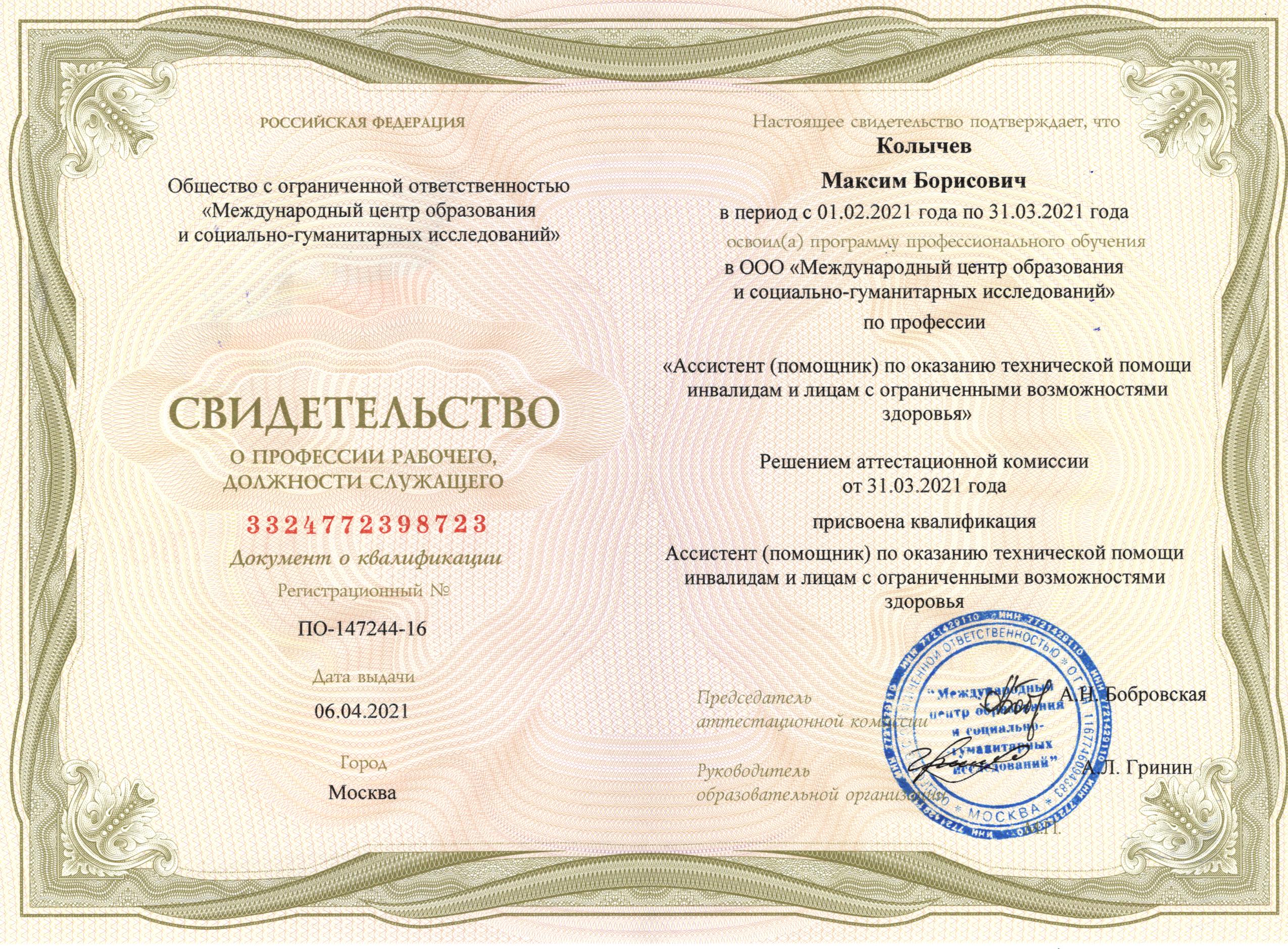 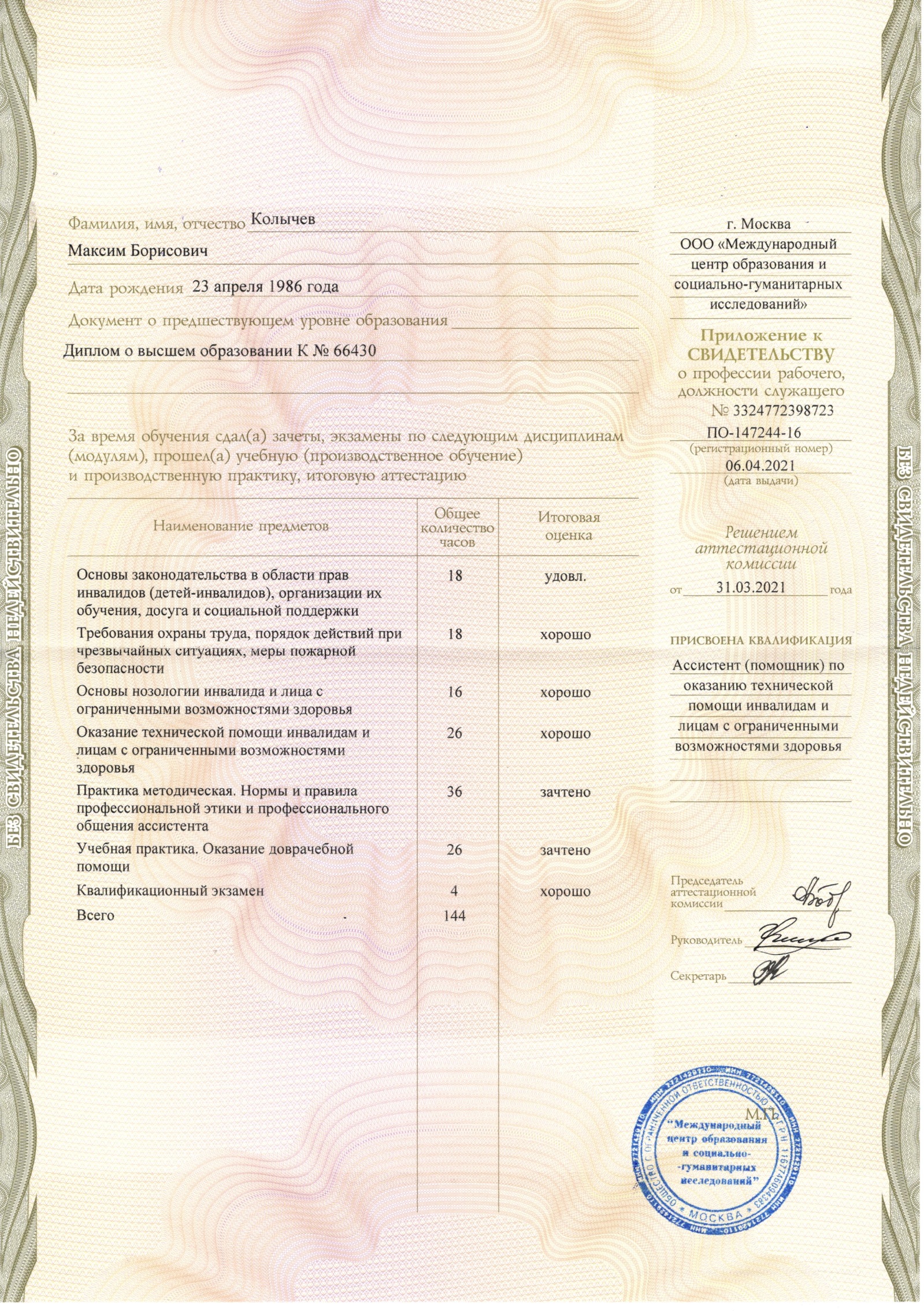 Профстандарт: 03.012Ассистент (помощник) по оказанию технической помощи инвалидам и лицам с ограниченными возможностями здоровьяНачало формыЗарегистрировано в Минюсте России 4 мая 2017 г. N 46612Утвержденприказом Министерства трудаи социальной защитыРоссийской Федерацииот 12 апреля 2017 г. N 351нПРОФЕССИОНАЛЬНЫЙ СТАНДАРТАССИСТЕНТ (ПОМОЩНИК)ПО ОКАЗАНИЮ ТЕХНИЧЕСКОЙ ПОМОЩИ ИНВАЛИДАМ И ЛИЦАМС ОГРАНИЧЕННЫМИ ВОЗМОЖНОСТЯМИ ЗДОРОВЬЯI. Общие сведенияОсновная цель вида профессиональной деятельности:Группа занятий:Отнесение к видам экономической деятельности:II. Описание трудовых функций, входящихв профессиональный стандарт (функциональная карта видапрофессиональной деятельности)III. Характеристика обобщенных трудовых функций3.1. Обобщенная трудовая функцияДополнительные характеристики3.1.1. Трудовая функция3.1.2. Трудовая функция3.1.3. Трудовая функция3.1.4. Трудовая функцияIV. Сведения об организациях - разработчикахпрофессионального стандарта4.1. Ответственная организация-разработчик4.2. Наименования организаций-разработчиков--------------------------------<1> Общероссийский классификатор занятий.<2> Общероссийский классификатор видов экономической деятельности.<3> После включения в Перечень профессий рабочих, должностей служащих, по которым осуществляется профессиональное обучение.<4> Трудовой кодекс Российской Федерации, ст. 351.1 (Собрание законодательства Российской Федерации, 2002, N 1, ст. 3; 2010, N 52, ст. 7002; 2012, N 14, ст. 1553; 2015, N 29, ст. 4363).<5> Приказ Минздравсоцразвития России от 12 апреля 2011 г. N 302н "Об утверждении перечней вредных и (или) опасных производственных факторов и работ, при выполнении которых проводятся обязательные предварительные и периодические медицинские осмотры (обследования), и Порядка проведения обязательных предварительных и периодических медицинских осмотров (обследований) работников, занятых на тяжелых работах и на работах с вредными и (или) опасными условиями труда" (зарегистрирован Минюстом России 21 октября 2011 г., регистрационный N 22111), с изменениями, внесенными приказами Минздрава России от 15 мая 2013 г. N 296н (зарегистрирован Минюстом России 3 июля 2013 г., регистрационный N 28970) и от 5 декабря 2014 г. N 801н (зарегистрирован Минюстом России 3 февраля 2015 г., регистрационный N 35848).988Регистрационный номерДеятельность по оказанию технической помощи инвалидам и лицам с ограниченными возможностями здоровья03.012(наименование вида профессиональной деятельности)КодОказание технической помощи инвалидам и лицам с ограниченными возможностями здоровья для осуществления возможности вести независимый образ жизни и активно участвовать во всех аспектах жизнедеятельности5311Помощники по уходу за детьми5321Помощники по уходу за больными5322Работники, оказывающие индивидуальные услуги по уходу за больными на дому5329Работники, оказывающие индивидуальные услуги по уходу за больными, не входящие в другие группы(код ОКЗ <1>)(наименование)(код ОКЗ)(наименование)88.10Предоставление социальных услуг без обеспечения проживания престарелым и инвалидам(код ОКВЭД <2>)(наименование вида экономической деятельности)Обобщенные трудовые функцииОбобщенные трудовые функцииОбобщенные трудовые функцииТрудовые функцииТрудовые функцииТрудовые функциикоднаименованиеуровень квалификациинаименованиекодуровень (подуровень) квалификацииAДеятельность по оказанию технической помощи инвалидам и лицам с ограниченными возможностями здоровья3Оказание технической помощи инвалидам и лицам с ограниченными возможностями здоровья при нарушении способности к самообслуживаниюA/01.33AДеятельность по оказанию технической помощи инвалидам и лицам с ограниченными возможностями здоровья3Оказание технической помощи инвалидам и лицам с ограниченными возможностями здоровья при нарушении способности к передвижениюA/02.33AДеятельность по оказанию технической помощи инвалидам и лицам с ограниченными возможностями здоровья3Оказание технической помощи инвалидам и лицам с ограниченными возможностями здоровья при нарушении способности к ориентацииA/03.33AДеятельность по оказанию технической помощи инвалидам и лицам с ограниченными возможностями здоровья3Оказание технической помощи инвалидам и лицам с ограниченными возможностями здоровья при нарушении способности к общениюA/04.33НаименованиеДеятельность по оказанию технической помощи инвалидам и лицам с ограниченными возможностями здоровьяКодAУровень квалификации3Происхождение обобщенной трудовой функцииОригиналXЗаимствовано из оригиналаКод оригиналаРегистрационный номер профессионального стандартаВозможные наименования должностей, профессийАссистент по оказанию технической помощиТребования к образованию и обучениюСреднее общее образование и краткосрочное обучение или инструктаж на рабочем местеилиПрофессиональное обучение - программы профессиональной подготовки по профессии рабочих, служащих "Ассистент по оказанию технической помощи инвалидам и лицам с ограниченными возможностями здоровья <3>Требования к опыту практической работы-Особые условия допуска к работеК работе не допускаются лица, имеющие или имевшие судимость за преступления, состав и виды которых установлены законодательством Российской Федерации <4>Прохождение обязательных предварительных (при поступлении на работу) и периодических медицинских осмотров (обследований), а также внеочередных медицинских осмотров (обследований) в порядке, установленном законодательством Российской Федерации <5>Другие характеристики-Наименование документаКодНаименование базовой группы, должности (профессии) или специальностиОКЗ5311Помощник по уходу за детьмиОКЗ5321Помощники по уходу за больнымиОКЗ5322Работники, оказывающие индивидуальные услуги по уходу за больными на домуОКЗ5329Работники, оказывающие индивидуальные услуги по уходу за больными, не входящие в другие группыНаименованиеОказание технической помощи инвалидам и лицам с ограниченными возможностями здоровья при нарушении способности к самообслуживаниюКодA/01.3Уровень (подуровень) квалификации3Происхождение трудовой функцииОригиналXЗаимствовано из оригиналаКод оригиналаРегистрационный номер профессионального стандартаТрудовые действияПолучение информации от инвалида, лица с ограниченными возможностями здоровья, родителей (законных представителей) и уполномоченных лиц в процессе оказания технической помощиТрудовые действияИзучение маршрута оказания технической помощи и плана эвакуации на объекте социальной, инженерной и транспортной инфраструктуры, месте отдыхаТрудовые действияОбеспечение доступа на объекты социальной, инженерной и транспортной инфраструктуры, к месту отдыха и предоставляемым в нем услугамТрудовые действияПроведение инструктажа по вопросам соблюдения правил поведения в процессе оказания технической помощи с учетом нозологии инвалида, лица с ограниченными возможностями здоровьяТрудовые действияУведомление родителей (законных представителей) и уполномоченных лиц о случившейся непредвиденной ситуации и ее последствиях для жизни и здоровья инвалида, лица с ограниченными возможностями здоровьяТрудовые действияОказание помощи в использовании технических средств реабилитации (изделий)Трудовые действияОказание помощи в одевании и раздеванииТрудовые действияОказание помощи в ведении записей, приведение в порядок рабочего места и подготовка необходимых принадлежностейТрудовые действияОказание помощи при пользовании столовой посудой и приборами, в соблюдении личной гигиены во время принятия пищиТрудовые действияОказание первой помощи при угрожающих жизни состоянияхТрудовые действияОрганизация присутствия медицинского работника при необходимости медицинских и социально-медицинских манипуляцийТрудовые действияОказание помощи в соблюдении санитарно-гигиенических требованийНеобходимые уменияПолучать информацию об индивидуальных особенностях от инвалида, лица с ограниченными возможностями здоровья, родителей (законных представителей) и уполномоченных лиц в процессе оказания технической помощи в объеме, необходимом для предупреждения опасных ситуаций, в том числе для сопровождающегоНеобходимые уменияИзучать маршрут оказания технической помощи и план эвакуации на объекте социальной, инженерной и транспортной инфраструктуры, месте отдыха с использованием наглядных средств навигации (схем, табличек, указателей), а также средств спутниковой навигации и геоинформационных картографических сервисовНеобходимые уменияОбеспечивать сопровождение инвалида, лица с ограниченными возможностями здоровья в соответствии с индивидуальной программой на объекты социальной, инженерной и транспортной инфраструктуры, к месту отдыха и предоставляемым в нем услугамНеобходимые уменияИспользовать различные альтернативные способы коммуникации в темпе, наиболее приемлемом для получателя услуг, при проведении инструктажа по вопросам соблюдения правил поведения в процессе оказания технической помощи с учетом нозологии инвалида, лица с ограниченными возможностями здоровья; при необходимости осуществлять синхронный переводНеобходимые уменияПользоваться современными информационно-коммуникационными технологиями и средствами связи для оперативного информирования родителей (законных представителей) и уполномоченных лиц о случившейся непредвиденной ситуации и ее последствиях для жизни и здоровья инвалида, лица с ограниченными возможностями здоровьяНеобходимые уменияСоздавать для инвалида, лица с ограниченными возможностями здоровья комфортные условия в процессе оказания технической помощиНеобходимые уменияОбеспечивать помощь инвалидам и лицам с ограниченными возможностями здоровья с учетом их нозологии в использовании технических средств реабилитации (изделий)Необходимые уменияОбеспечивать первичный ремонт и обслуживание средств реабилитации (изделий)Необходимые уменияОказывать помощь инвалидам и лицам с ограниченными возможностями здоровья в одевании и раздевании с учетом их нозологииНеобходимые уменияОказывать помощь в ведении записей, приведении в порядок рабочего места и подготовке необходимых принадлежностей для осуществления различных видов деятельностиНеобходимые уменияОказывать помощь инвалидам и лицам с ограниченными возможностями здоровья в соблюдении гигиены и приеме пищи при пользовании столовой посуды и приборовНеобходимые уменияОбеспечивать самоорганизацию при угрожающих жизни состояниях, а также организовывать выполнение инвалидами и лицами с ограниченными возможностями здоровья требований властей и должностных лиц при угрожающих жизни состоянияхОбеспечивать присутствие медицинского работника требуемой квалификации при необходимости медицинских и социально-медицинских манипуляцийОказывать необходимую помощь в соблюдении санитарно-гигиенических требований инвалидам и лицам с ограниченными возможностями здоровьяНеобходимые знанияОсновы законодательства Российской Федерации в области прав инвалидов (детей-инвалидов), организации их обучения, досуга и социальной поддержкиНеобходимые знанияСтандартные правила обеспечения равных возможностей для инвалидов и лиц с ограниченными возможностями здоровьяНеобходимые знанияПравила организации безбарьерной среды на основании нормативно-правовых актовНеобходимые знанияТрудовое законодательство Российской Федерации, регулирующее трудовой процесс ассистента по оказанию технической помощиНеобходимые знанияТребования охраны труда, порядок действий при чрезвычайных ситуациях, меры пожарной безопасностиНеобходимые знанияОсновы нозологии инвалида и лица с ограниченными возможностями здоровьяНеобходимые знанияПравила общения с инвалидом и лицом с ограниченными возможностями здоровья, родителями (законными представителями) и уполномоченными лицамиНеобходимые знанияЗдоровьесберегающие технологии при перемещении инвалида и лица с ограниченными возможностями здоровьяНеобходимые знанияПравила информирования об изменениях в состоянии инвалида и лица с ограниченными возможностями здоровьяНеобходимые знанияПорядок оказания первой помощи при угрожающих жизни состоянияхНеобходимые знанияОсновы устройства, функционирования, эксплуатации и обслуживания средств реабилитации (изделий)Необходимые знанияСанитарно-эпидемиологические требования личной гигиены инвалида, лица с ограниченными возможностями здоровьяНеобходимые знанияАлгоритм смены нательного белья инвалиду, лицу с ограниченными возможностями здоровьяНеобходимые знанияПравила кормления инвалида, лица с ограниченными возможностями здоровьяДругие характеристикиСоблюдение профессионально-этических требований к деятельности ассистента по оказанию технической помощиДругие характеристикиОбеспечение конфиденциальности сведений, полученных в результате деятельностиНаименованиеОказание технической помощи инвалидам и лицам с ограниченными возможностями здоровья при нарушении способности к передвижениюКодA/02.3Уровень (подуровень) квалификации3Происхождение трудовой функцииОригиналXЗаимствовано из оригиналаКод оригиналаРегистрационный номер профессионального стандартаТрудовые действияПолучение информации от инвалида, лица с ограниченными возможностями здоровья, родителей (законных представителей) и уполномоченных лиц в процессе оказания технической помощиТрудовые действияИзучение маршрута оказания технической помощи и плана эвакуации на объекте социальной, инженерной и транспортной инфраструктуры, месте отдыхаТрудовые действияОбеспечение доступа на объекты социальной, инженерной и транспортной инфраструктуры, к месту отдыха и предоставляемым в нем услугамТрудовые действияПроведение инструктажа по вопросам соблюдения правил поведения в процессе оказания технической помощи с учетом нозологии инвалида, лица с ограниченными возможностями здоровьяТрудовые действияУведомление родителей (законных представителей) и уполномоченных лиц о случившейся непредвиденной ситуации и ее последствиях для жизни и здоровья инвалида, лица с ограниченными возможностями здоровьяТрудовые действияОказание помощи в использовании технических средств реабилитации (изделий)Трудовые действияОказание технической помощи инвалиду, лицу с ограниченными возможностями здоровья, передвигающемуся на кресле-коляске, по преодолению препятствий на объекте социальной, инженерной и транспортной инфраструктуры с учетом норм охраны трудаТрудовые действияОказание технической помощи инвалиду, лицу с ограниченными возможностями здоровья и нарушениями зрения при отсутствии тактильных указателей, необходимых для получения информации и ориентации, по преодолению препятствий на объекте социальной, инженерной и транспортной инфраструктуры с учетом норм охраны трудаТрудовые действияОказание технической помощи инвалиду, лицу с ограниченными возможностями здоровья и нарушениями слуха по преодолению препятствий на объекте социальной, инженерной и транспортной инфраструктуры с учетом норм охраны труда с учетом норм охраны трудаТрудовые действияОказание первой помощи при угрожающих жизни состоянияхТрудовые действияОрганизация присутствия медицинского работника при необходимости медицинских и социально-медицинских манипуляцийТрудовые действияОказание помощи в соблюдении санитарно-гигиенических требованийНеобходимые уменияПолучать информацию об индивидуальных особенностях от инвалида, лица с ограниченными возможностями здоровья, родителей (законных представителей) и уполномоченных лиц в процессе оказания технической помощи в объеме, необходимом для предупреждения опасных ситуаций, в том числе для сопровождающегоНеобходимые уменияИзучать маршрут оказания технической помощи и план эвакуации на объекте социальной, инженерной и транспортной инфраструктуры, месте отдыха с использованием наглядных средств навигации (схем, табличек, указателей), а также средств спутниковой навигации и геоинформационных картографических сервисовНеобходимые уменияОбеспечивать сопровождение инвалида, лица с ограниченными возможностями здоровья в соответствии с индивидуальной программой на объекты социальной, инженерной и транспортной инфраструктуры, к месту отдыха и предоставляемым в нем услугамНеобходимые уменияИспользовать различные альтернативные способы коммуникации в темпе, наиболее приемлемом для получателя услуг, при проведении инструктажа по вопросам соблюдения правил поведения в процессе оказания технической помощи с учетом нозологии инвалида, лица с ограниченными возможностями здоровья; при необходимости осуществлять синхронный переводНеобходимые уменияПользоваться современными информационно-коммуникационными технологиями и средствами связи для оперативного информирования родителей (законных представителей) и уполномоченных лиц о случившейся непредвиденной ситуации и ее последствиях для жизни и здоровья инвалида, лица с ограниченными возможностями здоровьяНеобходимые уменияСоздавать комфортные условия в процессе оказания технической помощиНеобходимые уменияОбеспечивать помощь инвалидам и лицам с ограниченными возможностями здоровья в использовании технических средств реабилитации (изделий) с учетом их нозологииНеобходимые уменияОбеспечивать первичный ремонт и обслуживание средств реабилитации (изделий)Необходимые уменияОказывать необходимую техническую помощь инвалиду, лицу с ограниченными возможностями здоровья, передвигающемуся на кресле-коляске, по преодолению имеющихся препятствий на объекте социальной, инженерной и транспортной инфраструктуры с учетом норм охраны трудаНеобходимые уменияОказывать необходимую техническую помощь инвалиду, лицу с ограниченными возможностями здоровья и нарушениями зрения при отсутствии тактильных указателей, необходимых для получения информации и ориентации, по преодолению имеющихся препятствий на объекте социальной, инженерной и транспортной инфраструктуры с учетом норм охраны трудаНеобходимые уменияОказывать необходимую техническую помощь инвалиду, лицу с ограниченными возможностями здоровья и нарушениями слуха по преодолению имеющихся препятствий на объекте социальной, инженерной и транспортной инфраструктуры с учетом норм охраныНеобходимые уменияОбеспечивать самоорганизацию при угрожающих жизни состояниях, а также организовывать выполнение инвалидами и лицами с ограниченными возможностями здоровья требований властей и должностных лиц при угрожающих жизни состоянияхНеобходимые уменияОбеспечивать присутствие медицинского работника требуемой квалификации при необходимости медицинских и социально-медицинских манипуляцийНеобходимые уменияОказывать необходимую помощь в соблюдении санитарно-гигиенических требований инвалидам и лицам с ограниченными возможностями здоровьяНеобходимые знанияОсновы законодательства Российской Федерации в области прав инвалидов (детей-инвалидов), организации их обучения, досуга и социальной поддержкиНеобходимые знанияСтандартные правила обеспечения равных возможностей для инвалидов и лиц с ограниченными возможностями здоровьяНеобходимые знанияПравила организации безбарьерной среды на основании нормативно-правовых актовНеобходимые знанияТрудовое законодательство Российской Федерации, регулирующее трудовой процесс ассистента по оказанию технической помощиНеобходимые знанияТребования охраны труда, порядок действий при чрезвычайных ситуациях, меры пожарной безопасностиНеобходимые знанияОсновы нозологии инвалида и лица с ограниченными возможностями здоровьяНеобходимые знанияПравила общения с инвалидом и лицом с ограниченными возможностями здоровья, родителями (законными представителями) и уполномоченными лицамиНеобходимые знанияЗдоровьесберегающие технологии при перемещении инвалида и лица с ограниченными возможностями здоровьяНеобходимые знанияПравила проезда в различных видах транспорта, в том числе правила проезда/перевозки инвалида и лица с ограниченными возможностями здоровьяНеобходимые знанияПравила информирования об изменениях в состоянии инвалида и лица с ограниченными возможностями здоровьяНеобходимые знанияПорядок оказания первой помощи при угрожающих жизни состоянияхНеобходимые знанияОсновы устройства, функционирования, эксплуатации и обслуживания средств реабилитации (изделий)Другие характеристикиСоблюдение профессионально-этических требований к деятельности ассистента по оказанию технической помощиДругие характеристикиОбеспечение конфиденциальности сведений, полученных в результате деятельностиНаименованиеОказание технической помощи инвалидам и лицам с ограниченными возможностями здоровья при нарушении способности к ориентацииКодA/03.3Уровень (подуровень) квалификации3Происхождение трудовой функцииОригиналXЗаимствовано из оригиналаКод оригиналаРегистрационный номер профессионального стандартаТрудовые действияПолучение информации от инвалида, лица с ограниченными возможностями здоровья, родителей (законных представителей) и уполномоченных лиц в процессе оказания технической помощиТрудовые действияИзучение маршрута оказания технической помощи и плана эвакуации на объекте социальной, инженерной и транспортной инфраструктуры, месте отдыхаТрудовые действияОбеспечение доступа на объекты социальной, инженерной и транспортной инфраструктуры, к месту отдыха и предоставляемым в них услугамТрудовые действияПроведение инструктажа по вопросам соблюдения правил поведения в процессе оказания технической помощи с учетом нозологии инвалида, лица с ограниченными возможностями здоровьяТрудовые действияУведомление родителей (законных представителей) и уполномоченных лиц о случившейся непредвиденной ситуации и ее последствиях для жизни и здоровья инвалида, лица с ограниченными возможностями здоровьяТрудовые действияАнализ окружающей информации, получаемой посредством наблюдения и сообщение ее инвалиду и лицу с ограниченными возможностями здоровьяТрудовые действияПодбор необходимого способа донесения инвалиду и лицу с ограниченными возможностями здоровья информации о внешней обстановке на объекте социальной, инженерной и транспортной инфраструктуры, месте отдыхаТрудовые действияОписание основных визуальных, звуковых и тактильных особенностей окружающей среды инвалиду и лицу с ограниченными возможностями здоровьяТрудовые действияПомощь в определении места нахождения в пространстве по отношению к внешним объектам социальной, инженерной и транспортной инфраструктуры по атрибутам пространственных ориентировТрудовые действияОказание первой помощи при угрожающих жизни состоянияхТрудовые действияОрганизация присутствия медицинского работника при необходимости медицинских и социально-медицинских манипуляцийТрудовые действияОказание помощи в соблюдении санитарно-гигиенических требованийНеобходимые уменияПолучать информацию об индивидуальных особенностях от инвалида, лица с ограниченными возможностями здоровья, родителей (законных представителей) и уполномоченных лиц в процессе оказания технической помощи в объеме, необходимом для предупреждения опасных ситуаций, в том числе для сопровождающегоНеобходимые уменияИзучать маршрут оказания технической помощи и план эвакуации на объекте социальной, инженерной и транспортной инфраструктуры, месте отдыха с использованием наглядных средств навигации (схем, табличек, указателей), а также средств спутниковой навигации и геоинформационных картографических сервисовНеобходимые уменияОбеспечивать сопровождение инвалида, лица с ограниченными возможностями здоровья в соответствии с индивидуальной программой на объекты социальной, инженерной и транспортной инфраструктуры, к месту отдыха и предоставляемым в нем услугамНеобходимые уменияИспользовать различные альтернативные способы коммуникации в темпе, наиболее приемлемом для получателя услуг, при проведении инструктажа по вопросам соблюдения правил поведения в процессе оказания технической помощи с учетом нозологии инвалида, лица с ограниченными возможностями здоровья; при необходимости осуществлять синхронный переводНеобходимые уменияПользоваться современными информационно-коммуникационными технологиями и средствами связи для оперативного информирования родителей (законных представителей) и уполномоченных лиц о случившейся непредвиденной ситуации и ее последствиях для жизни и здоровья инвалида, лица с ограниченными возможностями здоровьяНеобходимые уменияСоздавать комфортные условия в процессе оказания технической помощиНеобходимые уменияАнализировать окружающую информацию, получаемую посредством наблюдения, и сообщать необходимую информацию инвалиду и лицу с ограниченными возможностями здоровьяНеобходимые уменияПодбирать наиболее оптимальный способ донесения необходимой информации о внешней обстановке инвалиду и лицу с ограниченными возможностями здоровья на объекте социальной, инженерной и транспортной инфраструктурыНеобходимые уменияОписывать оптимальным способом основные визуальные, звуковые и тактильные особенности окружающей среды инвалиду и лицу с ограниченными возможностями здоровьяНеобходимые уменияОказывать необходимую помощь в определении места нахождения в пространстве по отношению к внешним объектам социальной, инженерной и транспортной инфраструктуры по атрибутам пространственных ориентировНеобходимые уменияОбеспечивать самоорганизацию при угрожающих жизни состояниях, а также организовывать выполнение инвалидами и лицами с ограниченными возможностями здоровья требований властей и должностных лиц при угрожающих жизни состоянияхНеобходимые уменияОбеспечивать присутствие медицинского работника требуемой квалификации при необходимости медицинских и социально-медицинских манипуляцийНеобходимые уменияОказывать необходимую помощь в соблюдении санитарно-гигиенических требований инвалидам и лицам с ограниченными возможностями здоровьяНеобходимые знанияОсновы законодательства Российской Федерации в области прав инвалидов (детей-инвалидов), организации их обучения, досуга и социальной поддержкиНеобходимые знанияСтандартные правила обеспечения равных возможностей для инвалидов и лиц с ограниченными возможностями здоровьяНеобходимые знанияПравила организации безбарьерной среды на основании нормативно-правовых актовНеобходимые знанияТрудовое законодательство Российской Федерации, регулирующее трудовой процесс ассистента по оказанию технической помощиНеобходимые знанияТребования охраны труда, порядок действий при чрезвычайных ситуациях, меры пожарной безопасностиНеобходимые знанияОсновы нозологии инвалида и лица с ограниченными возможностями здоровьяНеобходимые знанияПравила общения с инвалидом и лицом с ограниченными возможностями здоровья, родителями (законными представителями) и уполномоченными лицамиНеобходимые знанияЗдоровьесберегающие технологии при перемещении инвалида и лица с ограниченными возможностями здоровьяНеобходимые знанияПравила проезда в различных видах транспорта, в том числе правила проезда/перевозки инвалида и лица с ограниченными возможностями здоровьяНеобходимые знанияПравила информирования об изменениях в состоянии инвалида и лица с ограниченными возможностями здоровьяНеобходимые знанияПорядок оказания первой помощи при угрожающих жизни состоянияхНеобходимые знанияОсновы устройства, функционирования, эксплуатации и обслуживания средств реабилитации (изделий)Другие характеристикиСоблюдение профессионально-этических требований к деятельности ассистента по оказанию технической помощиДругие характеристикиОбеспечение конфиденциальности сведений, полученных в результате деятельностиНаименованиеОказание технической помощи инвалидам и лицам с ограниченными возможностями здоровья при нарушении способности к общениюКодA/04.3Уровень (подуровень) квалификации3Происхождение трудовой функцииОригиналXЗаимствовано из оригиналаКод оригиналаРегистрационный номер профессионального стандартаТрудовые действияПолучение информации от инвалида, лица с ограниченными возможностями здоровья, родителей (законных представителей) и уполномоченных лиц в процессе оказания технической помощиТрудовые действияИзучение маршрута оказания технической помощи и плана эвакуации на объекте социальной, инженерной и транспортной инфраструктуры, месте отдыхаТрудовые действияОбеспечение доступа на объекты социальной, инженерной и транспортной инфраструктуры, к месту отдыха и предоставляемым в нем услугамТрудовые действияПроведение инструктажа по вопросам соблюдения правил поведения в процессе оказания технической помощи с учетом нозологии инвалида, лица с ограниченными возможностями здоровьяТрудовые действияУведомление родителей (законных представителей) и уполномоченных лиц о случившейся непредвиденной ситуации и ее последствиях для жизни и здоровья инвалида, лица с ограниченными возможностями здоровьяТрудовые действияАнализ окружающей информации, получаемой посредством наблюдения, и сообщение ее инвалиду и лицу с ограниченными возможностями здоровьяТрудовые действияПодбор необходимого способа донесения информации о внешней обстановке инвалиду и лицу с ограниченными возможностями здоровья в процессе оказания технической помощиТрудовые действияОписание основных визуальных, звуковых и тактильных особенностей окружающей среды и коммуниканта в процессе оказания технической помощиТрудовые действияОказание технической помощи инвалиду и лицу с ограниченными возможностями здоровья в обеспечении коммуникации, в том числе с использованием коммуникативных устройств, планшетов, средств альтернативной коммуникацииТрудовые действияОказание первой помощи при угрожающих жизни состоянияхТрудовые действияОрганизация присутствия медицинского работника при необходимости медицинских и социально-медицинских манипуляцийТрудовые действияОказание помощи в соблюдении санитарно-гигиенических требованийНеобходимые уменияПолучать информацию об индивидуальных особенностях от инвалида, лица с ограниченными возможностями здоровья, родителей (законных представителей) и уполномоченных лиц в процессе оказания технической помощи в объеме, необходимом для предупреждения опасных ситуаций, в том числе для сопровождающегоНеобходимые уменияИзучать маршрут оказания технической помощи и план эвакуации на объекте социальной, инженерной и транспортной инфраструктуры, месте отдыха с использованием наглядных средств навигации (схем, табличек, указателей), а также средств спутниковой навигации и геоинформационных картографических сервисовНеобходимые уменияОбеспечивать сопровождение инвалида, лица с ограниченными возможностями здоровья в соответствии с индивидуальной программой на объекты социальной, инженерной и транспортной инфраструктуры, к месту отдыха и предоставляемым в нем услугамНеобходимые уменияИспользовать различные альтернативные способы коммуникации в темпе, наиболее приемлемом для получателя услуг, при проведении инструктажа по вопросам соблюдения правил поведения в процессе оказания технической помощи с учетом нозологии инвалида, лица с ограниченными возможностями здоровья; при необходимости осуществлять синхронный переводНеобходимые уменияПользоваться современными информационно-коммуникационными технологиями и средствами связи для оперативного информирования родителей (законных представителей) и уполномоченных лиц о случившейся непредвиденной ситуации и ее последствиях для жизни и здоровья инвалида, лица с ограниченными возможностями здоровьяНеобходимые уменияСоздавать комфортные условия в процессе оказания технической помощиНеобходимые уменияАнализировать окружающую информацию, получаемую посредством наблюдения, и сообщать необходимую информацию инвалиду и лицу с ограниченными возможностями здоровьяНеобходимые уменияПодбирать наиболее оптимальный способ донесения необходимой информации о внешней обстановке инвалиду и лицу с ограниченными возможностями здоровья на объекте социальной, инженерной и транспортной инфраструктурыНеобходимые уменияОписывать оптимальным способом основные визуальные, звуковые и тактильные особенности окружающей среды инвалиду и лицу с ограниченными возможностями здоровьяНеобходимые уменияОказывать необходимую техническую помощь инвалиду и лицу с ограниченными возможностями здоровья в оптимальном обеспечении коммуникации, в том числе с использованием коммуникативных устройств, смартфонов, планшетов, средств альтернативной коммуникацииНеобходимые уменияОбеспечивать самоорганизацию при угрожающих жизни состояниях, а также организовывать выполнение инвалидами и лицами с ограниченными возможностями здоровья требований властей и должностных лиц при угрожающих жизни состоянияхОбеспечивать присутствие медицинского работника требуемой квалификации при необходимости медицинских и социально-медицинских манипуляцийОказывать необходимую помощь в соблюдении санитарно-гигиенических требований инвалидам и лицам с ограниченными возможностями здоровьяНеобходимые знанияОсновы законодательства Российской Федерации в области прав инвалидов (детей-инвалидов), организации их обучения, досуга и социальной поддержкиНеобходимые знанияСтандартные правила обеспечения равных возможностей для инвалидов и лиц с ограниченными возможностями здоровьяНеобходимые знанияПравила организации безбарьерной среды на основании нормативно-правовых актовНеобходимые знанияТрудовое законодательство Российской Федерации, регулирующее трудовой процесс ассистента по оказанию технической помощиНеобходимые знанияТребования охраны труда, порядок действий при чрезвычайных ситуациях, меры пожарной безопасностиНеобходимые знанияОсновы нозологии инвалида и лица с ограниченными возможностями здоровьяНеобходимые знанияПравила общения с инвалидом и лицом с ограниченными возможностями здоровья, родителями (законными представителями) и уполномоченными лицамиНеобходимые знанияЗдоровьесберегающие технологии при перемещении инвалида и лица с ограниченными возможностями здоровьяНеобходимые знанияПравила проезда в различных видах транспорта, в том числе правила проезда/перевозки инвалида и лица с ограниченными возможностями здоровьяНеобходимые знанияПравила информирования об изменениях в состоянии инвалида и лица с ограниченными возможностями здоровьяНеобходимые знанияПорядок оказания первой помощи при угрожающих жизни состоянияхНеобходимые знанияОсновы устройства, функционирования, эксплуатации и обслуживания средств реабилитации (изделий)Другие характеристикиСоблюдение профессионально-этических требований к деятельности ассистента по оказанию технической помощиДругие характеристикиОбеспечение конфиденциальности сведений, полученных в результате деятельностиФГБОУ ВО "Российский государственный социальный университет", город МоскваФГБОУ ВО "Российский государственный социальный университет", город МоскваРекторПочинок Наталья Борисовна1Благотворительный Фонд "Даунсайд Ап", город Москва2ГБСУСО МО "Уваровский детский дом-интернат для умственно отсталых детей", поселок Уваровка, Можайский район, Московская область3ГБУ "Городской психолого-педагогический центр ДОгМ", город Москва4ГКУСО МО "Луховицкий социально-реабилитационный центр для несовершеннолетних", село Матыра, Луховицкий район, Московская область5ООО "Центр сурдопереводческого сопровождения", город Москва6ОООИ "Всероссийское общество глухих", город Москва7УМО по укрупненной группе специальностей и направлений подготовки "Социология и социальная работа", город Москва